ЧЕРКАСЬКА ОБЛАСНА РАДАГОЛОВАР О З П О Р Я Д Ж Е Н Н Я01.03.2023                                                                                       № 42-рПро відпусткуФІЛІНСЬКОЇ Т. А.Відповідно до статті 55 Закону України «Про місцеве самоврядування 
в Україні», статей 10, 12, 24  Закону України «Про відпустки», враховуючи рішення обласної ради від 16.12.2016 № 10-18/VIІ «Про управління суб’єктами та об’єктами спільної власності територіальних громад сіл, селищ, міст Черкаської області» (із змінами), контракт із керівником комунального підприємства, що є в обласній комунальній власності від 27.06.2014,                        укладений із Філінською Т. А., зі змінами, внесеними додатковими угодами від 03.01.2017,  від 02.01.2018, ‘від 02.01.2019, від 29.05.2019, від 10.01.2020,                       від 23.09.2020:1. НАДАТИ ФІЛІНСЬКІЙ Тетяні Анатоліївні, директору комунального підприємства «Черкаське обласне об’єднане бюро технічної інвентаризації», частину щорічної основної відпустки за робочий рік з 19.10.2020 до 18.10.2021 тривалістю 11 календарних днів та частину щорічної основної відпустки за робочий рік з 19.10.2021 до 18.10.2022 тривалістю 17 календарних днів, разом 28 календарних днів відпустки з 06.03.2023 до 02.04.2023 включно.2. ВИПЛАТИТИ ФІЛІНСЬКІЙ Т. А. матеріальну допомогу на оздоровлення у розмірі посадового окладу та грошову компенсацію за 
1 календарний день невикористаної додаткової відпустки за ненормований робочий день за період з 19.10.2018 до 18.10.2019, у межах наявних коштів на оплату праці. 3. ПОКЛАСТИ на КЛІМОВУ Людмилу Миколаївну, головного інженера комунального підприємства «Черкаське обласне об’єднане бюро технічної інвентаризації», виконання обов’язків директора цього підприємства на період відпустки  Філінської Т. А. з 06.03.2023 до 02.04.2023.Підстава: заява Філінської Т. А. від 28.02.2023, згода Клімової Л. М.                                    від 28.02.2023.Голова									А. ПІДГОРНИЙ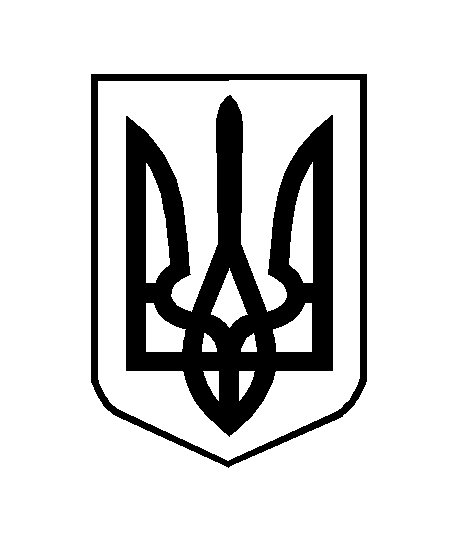 